ПРАВИТЕЛЬСТВО ЛЕНИНГРАДСКОЙ ОБЛАСТИПОСТАНОВЛЕНИЕот 1 декабря 2023 г. N 851ОБ УТВЕРЖДЕНИИ ПОРЯДКА ПРЕДОСТАВЛЕНИЯ ИЗ ОБЛАСТНОГО БЮДЖЕТАЛЕНИНГРАДСКОЙ ОБЛАСТИ СУБСИДИЙ ЮРИДИЧЕСКИМ ЛИЦАМ(ЗА ИСКЛЮЧЕНИЕМ ГОСУДАРСТВЕННЫХ (МУНИЦИПАЛЬНЫХ) УЧРЕЖДЕНИЙЛЕНИНГРАДСКОЙ ОБЛАСТИ), ИНДИВИДУАЛЬНЫМ ПРЕДПРИНИМАТЕЛЯМВ ЦЕЛЯХ ВОЗМЕЩЕНИЯ ЗАТРАТ, СВЯЗАННЫХ С ИСПОЛНЕНИЕМГОСУДАРСТВЕННОГО СОЦИАЛЬНОГО ЗАКАЗА НА ОКАЗАНИЕГОСУДАРСТВЕННЫХ УСЛУГ В СОЦИАЛЬНОЙ СФЕРЕ В СООТВЕТСТВИИС СОЦИАЛЬНЫМ СЕРТИФИКАТОМ НА ПОЛУЧЕНИЕ ГОСУДАРСТВЕННОЙУСЛУГИ, В РАМКАХ ГОСУДАРСТВЕННОЙ ПРОГРАММЫ ЛЕНИНГРАДСКОЙОБЛАСТИ "СОЦИАЛЬНАЯ ПОДДЕРЖКА ОТДЕЛЬНЫХ КАТЕГОРИЙ ГРАЖДАНВ ЛЕНИНГРАДСКОЙ ОБЛАСТИ"В соответствии со статьей 78.4 Бюджетного кодекса Российской Федерации, Федеральным законом от 13 июля 2020 года N 189-ФЗ "О государственном (муниципальном) социальном заказе на оказание государственных (муниципальных) услуг в социальной сфере" Правительство Ленинградской области постановляет:1. Утвердить прилагаемый Порядок предоставления из областного бюджета Ленинградской области субсидий юридическим лицам (за исключением государственных (муниципальных) учреждений Ленинградской области), индивидуальным предпринимателям в целях возмещения затрат, связанных с исполнением государственного социального заказа на оказание государственных услуг в социальной сфере в соответствии с социальным сертификатом на получение государственной услуги, в рамках государственной программы Ленинградской области "Социальная поддержка отдельных категорий граждан в Ленинградской области".2. Контроль за исполнением настоящего постановления возложить на заместителя Председателя Правительства Ленинградской области по социальным вопросам.3. Настоящее постановление вступает в силу с даты официального опубликования и распространяется на правоотношения, возникшие с 1 января 2023 года.ГубернаторЛенинградской областиА.ДрозденкоУТВЕРЖДЕНпостановлением ПравительстваЛенинградской областиот 01.12.2023 N 851(приложение)ПОРЯДОКПРЕДОСТАВЛЕНИЯ ИЗ ОБЛАСТНОГО БЮДЖЕТА ЛЕНИНГРАДСКОЙ ОБЛАСТИСУБСИДИЙ ЮРИДИЧЕСКИМ ЛИЦАМ (ЗА ИСКЛЮЧЕНИЕМ ГОСУДАРСТВЕННЫХ(МУНИЦИПАЛЬНЫХ) УЧРЕЖДЕНИЙ ЛЕНИНГРАДСКОЙ ОБЛАСТИ),ИНДИВИДУАЛЬНЫМ ПРЕДПРИНИМАТЕЛЯМ В ЦЕЛЯХ ВОЗМЕЩЕНИЯ ЗАТРАТ,СВЯЗАННЫХ С ИСПОЛНЕНИЕМ ГОСУДАРСТВЕННОГО СОЦИАЛЬНОГО ЗАКАЗАНА ОКАЗАНИЕ ГОСУДАРСТВЕННЫХ УСЛУГ В СОЦИАЛЬНОЙ СФЕРЕВ СООТВЕТСТВИИ С СОЦИАЛЬНЫМ СЕРТИФИКАТОМ НА ПОЛУЧЕНИЕГОСУДАРСТВЕННОЙ УСЛУГИ, В РАМКАХ ГОСУДАРСТВЕННОЙ ПРОГРАММЫЛЕНИНГРАДСКОЙ ОБЛАСТИ "СОЦИАЛЬНАЯ ПОДДЕРЖКА ОТДЕЛЬНЫХКАТЕГОРИЙ ГРАЖДАН В ЛЕНИНГРАДСКОЙ ОБЛАСТИ"1. Общие положения1.1. Настоящий Порядок разработан в соответствии со статьей 78.4 Бюджетного кодекса Российской Федерации, Федеральным законом от 13 июля 2020 года N 189-ФЗ "О государственном (муниципальном) социальном заказе на оказание государственных (муниципальных) услуг в социальной сфере" (далее - Федеральный закон N 189-ФЗ) и устанавливает порядок предоставления из областного бюджета Ленинградской области (далее - областной бюджет) субсидии юридическим лицам (за исключением государственных (муниципальных) учреждений Ленинградской области), индивидуальным предпринимателям в целях возмещения затрат, связанных с оказанием государственных услуг в социальной сфере в соответствии с социальным сертификатом на получение государственной услуги, в рамках государственной программы Ленинградской области "Социальная поддержка отдельных категорий граждан в Ленинградской области" (далее - субсидия).1.2. В настоящем Порядке применяются следующие понятия:1) исполнитель услуг - юридическое лицо независимо от его организационно-правовой формы (за исключением государственных (муниципальных) учреждений Ленинградской области) и(или) индивидуальный предприниматель, осуществляющие социальное обслуживание, состоящие в реестре исполнителей государственных услуг в социальной сфере в соответствии с социальным сертификатом (далее - реестр исполнителей услуг по социальному сертификату, поставщик социальных услуг);2) государственная услуга - государственная услуга в социальной сфере, соответствующая реестровой записи общероссийского базового (отраслевого) перечня (классификатора) государственных и муниципальных услуг, оказываемых физическим лицам, - предоставление социального обслуживания в форме социального обслуживания на дому (далее - социальная услуга):3) потребитель услуги - физическое лицо, имеющее право на получение государственной услуги по социальному сертификату от поставщика социальных услуг (далее - получатель социальных услуг);4) компенсация - субсидия из областного бюджета, предоставляемая в целях возмещения затрат юридическим лицам независимо от их организационно-правовой формы и(или) индивидуальным предпринимателям, осуществляющим социальное обслуживание, состоящим в реестре исполнителей услуг по социальному сертификату, заключившим соглашение в соответствии с настоящим Порядком;5) ЛОГКУ "ЦСЗН" - Ленинградское областное государственное казенное учреждение "Центр социальной защиты населения", которое предоставляет компенсацию поставщику социальных услуг, заключает соглашения о предоставлении компенсации, проверяет соблюдение условий и порядка предоставления компенсации поставщику социальных услуг;6) соглашение - соглашение о предоставлении субсидии (компенсации), заключаемое между ЛОГКУ "ЦСЗН" и поставщиком социальных услуг по типовой форме, установленной Комитетом финансов Ленинградской области.Иные понятия и термины, используемые в настоящем Порядке, применяются в значениях, определенных действующим законодательством.1.3. Компенсация предоставляется в пределах бюджетных ассигнований, утвержденных в сводной бюджетной росписи областного бюджета комитету по социальной защите населения Ленинградской области (далее - комитет) - главному распорядителю бюджетных средств, и доведенных лимитов бюджетных обязательств на соответствующий финансовый год на цель, указанную в пункте 1.4 настоящего Порядка.Комитет доводит до ЛОГКУ "ЦСЗН" показатели бюджетной росписи областного бюджета в виде уведомлений о бюджетных ассигнованиях и лимитах бюджетных обязательств на текущий финансовый год.1.4. Целью предоставления компенсации является возмещение затрат поставщикам социальных услуг, понесенных при оказании ими социальных услуг получателям социальных услуг в соответствии с социальным сертификатом бесплатно либо за частичную плату по основаниям, предусмотренным действующим законодательством.1.5. Назначение и выплата компенсации поставщику социальных услуг осуществляются ЛОГКУ "ЦСЗН".1.6. К категории получателей компенсации относятся поставщики социальных услуг, состоящие в реестре поставщиков социальных услуг в Ленинградской области, имеющие статус исполнителя общественно полезных услуг и соответствующие требованиям, установленным частью 3 статьи 9 Федерального закона N 189-ФЗ.1.7. Сведения о компенсации подлежат размещению на едином портале бюджетной системы Российской Федерации в информационно-телекоммуникационной сети "Интернет" (в разделе единого портала) не позднее 15-го рабочего дня, следующего за днем принятия областного закона об областном бюджете Ленинградской области (областного закона о внесении изменений в областной закон об областном бюджете Ленинградской области).2. Условия и порядок предоставления компенсации2.1. Поставщик социальных услуг на 1-е число месяца, предшествующего месяцу, в котором планируется заключение соглашения в текущем финансовом году, должен соответствовать следующим требованиям:поставщик социальных услуг относится к категории, определенной пунктом 1.6 настоящего Порядка;поставщик социальных услуг внес сведения о получателе социальных услуг в регистр получателей социальных услуг, сформированный в соответствии с Федеральным законом от 28 декабря 2013 года N 442-ФЗ "Об основах социального обслуживания граждан в Российской Федерации";поставщиком социальных услуг предоставлены получателю социальных услуг социальные услуги в соответствии с сертификатом на получение государственной услуги, а также порядками предоставления социальных услуг поставщиками социальных услуг в Ленинградской области, утвержденными Правительством Ленинградской области, что подтверждается актами выполненных работ, представленными для возмещения затрат.2.2. Для получения компенсации поставщик социальных услуг лично или через уполномоченного представителя, действующего на основании доверенности, в течение четырех месяцев, следующих за месяцем, в котором были предоставлены социальные услуги, представляет в ЛОГКУ "ЦСЗН" следующие документы:1) заявление о предоставлении компенсации (если от имени поставщика социальных услуг действует иное лицо, к заявлению прилагается доверенность на осуществление действий от имени поставщика социальных услуг, оформленная в установленном порядке) (далее - заявление);2) заверенную поставщиком социальных услуг копию договора о предоставлении социальных услуг между поставщиком социальных услуг и получателем социальных услуг, которому в соответствии с федеральным законодательством и областным законодательством социальные услуги предоставляются бесплатно и(или) за частичную плату, с приложением копий документов, заверенных в установленном порядке, на основании которых поставщиком социальных услуг принято решение об оказании социальных услуг бесплатно либо за частичную плату в соответствии с порядками предоставления социальных услуг поставщиками социальных услуг, утвержденными Правительством Ленинградской области;3) акт выполненных работ о предоставлении социальных услуг, предусмотренных сертификатом на получение государственной услуги;4) справку-расчет размера компенсации по форме согласно приложению 1 к настоящему Порядку;5) список получателей социальных услуг по форме согласно приложению 2 к настоящему Порядку.При последующей подаче в текущем финансовом году документов на выплату компенсации на одних и тех же получателей социальных услуг документы на таких получателей социальных услуг, указанные в подпункте 2 настоящего пункта, не представляются (при условии отсутствия изменений, внесенных в данные документы).2.3. По результатам рассмотрения заявления и документов, указанных в пункте 2.2 настоящего Порядка, ЛОГКУ "ЦСЗН" в течение 10 рабочих дней с даты представления документов поставщиком социальных услуг:принимает решение о заключении соглашения и предоставлении компенсации поставщику социальных услуг (далее - решение о предоставлении компенсации);принимает решение об отказе в предоставлении компенсации и возврате документов поставщику социальных услуг (далее - решение об отказе в предоставлении компенсации).2.4. Соглашение с поставщиком социальных услуг заключается ЛОГКУ "ЦСЗН" в течение пяти рабочих дней со дня принятия решения о предоставлении компенсации поставщику социальных услуг.В случае уменьшения комитету как получателю бюджетных средств ранее доведенных лимитов бюджетных обязательств, приводящего к невозможности предоставления компенсации в размере, определенном в соглашении, в соглашении предусматривается условие о согласовании новых условий соглашения или о расторжении соглашения при недостижении согласия по новым условиям.В соглашении предусматривается согласие поставщика социальных услуг на осуществление ЛОГКУ "ЦСЗН" и комитетом проверок соблюдения порядка и условий предоставления компенсации, в том числе в части достижения результатов предоставления компенсации, а также проверки органами государственного финансового контроля Ленинградской области соблюдения получателем компенсации порядка и условий предоставления компенсации в соответствии со статьями 268.1 и 269.2 Бюджетного кодекса Российской Федерации.2.5. Основаниями для отказа в предоставлении компенсации являются:несоответствие поставщика социальных услуг категории и условиям предоставления компенсации, предусмотренным пунктами 1.6 и 2.1 настоящего Порядка;представление поставщиком социальных услуг неполного комплекта документов, предусмотренного пунктом 2.2 настоящего Порядка, или представление документов, не соответствующих требованиям, установленным пунктом 2.2 настоящего Порядка;представление поставщиком социальных услуг документов для получения компенсации по истечении срока, установленного абзацем первым пункта 2.2 настоящего Порядка;предоставление поставщиком социальных услуг бесплатно и(или) за частичную плату социальных услуг получателю социальных услуг, который федеральным законодательством и областным законодательством не освобожден от обязанности оплатить оказание таких социальных услуг;установление факта недостоверности представленной поставщиком социальных услуг информации.При принятии решения об отказе в предоставлении компенсации поставщику социальных услуг и возврате документов поставщику социальных услуг ЛОГКУ "ЦСЗН" в течение трех рабочих дней со дня принятия соответствующего решения направляет поставщику социальных услуг решение с указанием оснований отказа.2.6. Размер компенсации поставщику социальных услуг определяется в соответствии со статьей 6 областного закона от 30 октября 2014 года N 72-оз "О социальном обслуживании граждан в Ленинградской области" в пределах тарифа на социальные услуги, установленного Правительством Ленинградской области.Размер компенсации за отчетный период рассчитывается по формуле:К = Р1 + Р2 +... Рn,где:К - размер компенсации поставщику социальных услуг за отчетный период;Р1 ... n - размер компенсации на одного получателя социальных услуг (руб.):Р1 ... n = (С1 - П1) + (С2 - П2) + ... + (Сn - Пn),где:С1 ... n - стоимость социальной услуги, рассчитанная исходя из объема фактически предоставленных социальных услуг (руб.) для одного получателя социальных услуг и установленного тарифа на социальную услугу за отчетный период;П1 ... n - сумма платы за предоставленные социальные услуги, полученная от одного получателя социальных услуг за отчетный период (руб.).Отчетным периодом считается календарный месяц.2.7. Достигнутым результатом предоставления компенсации (далее - результат) является предоставление социальных услуг получателям социальных услуг в соответствии с социальным сертификатом и на основании договоров о предоставлении социальных услуг.Характеристиками, необходимыми для достижения результата предоставления компенсации (далее - характеристики), являются:количество получателей социальных услуг, которым поставщиком социальных услуг предоставлены социальные услуги в соответствии с социальным сертификатом и на основании договоров о предоставлении социальных услуг (чел.);объем социальных услуг, фактически предоставленный поставщиком социальных услуг каждому получателю социальных услуг (ед.).Значения характеристик устанавливаются в соглашении.2.8. Перечисление компенсации осуществляется Комитетом финансов Ленинградской области на расчетный счет поставщика социальных услуг, открытый в учреждениях Центрального банка Российской Федерации или кредитных организациях, на основании заявки ЛОГКУ "ЦСЗН" на расход и копии подписанного соглашения не позднее 5-го рабочего дня, следующего за днем принятия решения о предоставлении компенсации.2.9. Нарушение порядка и сроков перечисления компенсации, установленных пунктом 2.8 настоящего Порядка, влечет за собой начисление на сумму задолженности перед поставщиком социальных услуг процентов за каждый календарный день начиная со дня, следующего за днем начала просрочки оплаты, до дня фактической оплаты, при этом процентная ставка принимается равной ставке рефинансирования Центрального банка Российской Федерации, действовавшей в день начала просрочки.3. Требования к отчетностиПоставщик социальных услуг не позднее семи рабочих дней с даты получения компенсации представляет в ЛОГКУ "ЦСЗН" отчет о достижении результатов и характеристик, предусмотренных пунктом 2.7 настоящего Порядка, по форме, определенной соглашением.4. Требования об осуществлении контроля за соблюдениемусловий и порядка предоставления компенсациии ответственности за их нарушение4.1. ЛОГКУ "ЦСЗН" и комитет осуществляют контроль за соблюдением условий и порядка предоставления компенсации, в том числе в части достижения результатов предоставления компенсации, в соответствии с бюджетным законодательством Российской Федерации.Органы государственного финансового контроля Ленинградской области осуществляют контроль в соответствии с бюджетным законодательством Российской Федерации, а также в соответствии со статьей 26 Федерального закона N 189-ФЗ.4.2. Комитет осуществляет контроль в соответствии с постановлением Правительства Ленинградской области от 22 апреля 2022 года N 269 "О Порядке формирования государственных социальных заказов на оказание государственных услуг в социальной сфере, отнесенных к полномочиям органов исполнительной власти Ленинградской области, форме и сроках формирования отчета об их исполнении".4.3. В случае выявления нарушения настоящего Порядка и(или) соглашения, а также выявления излишне выплаченной суммы, в том числе в результате счетной ошибки, ЛОГКУ "ЦСЗН" направляет поставщику социальных услуг требование о возврате излишне выплаченной суммы.Возврат средств осуществляется поставщиком социальных услуг в течение 14 рабочих дней со дня получения требования о возврате.4.4. Требование о возврате компенсации в областной бюджет направляется поставщикам социальных услуг комитетом не позднее 10 рабочих дней со дня принятия решения о его направлении.4.5. В случае неперечисления поставщиками социальных услуг полученной компенсации в областной бюджет в срок, указанный в требовании о возврате от комитета или органа государственного финансового контроля Ленинградской области, взыскание денежных средств осуществляется в судебном порядке.4.6. Требование о возврате компенсации в областной бюджет направляется поставщикам социальных услуг органом государственного финансового контроля Ленинградской области в порядке и в сроки, установленные действующим законодательством.4.7. В случае нарушения получателем компенсации условий, установленных при предоставлении компенсации, выявленного в том числе по фактам проверок, проведенных ЛОГКУ "ЦСЗН", комитетом или органами государственного финансового контроля Ленинградской области, а также в случае недостижения значений результатов и характеристик, установленных в соглашении, средства компенсации возвращаются в областной бюджет.Возврат средств в областной бюджет осуществляется поставщиками социальных услуг не позднее 30 календарных дней с даты получения письменного требования ЛОГКУ "ЦСЗН" или комитета либо в сроки, установленные в представлении и(или) предписании органов государственного финансового контроля Ленинградской области.4.8. Ответственность за достоверность и подлинность представленных в ЛОГКУ "ЦСЗН" документов и сведений несут поставщики социальных услуг.Приложение 1к Порядку...Приложение 2к Порядку...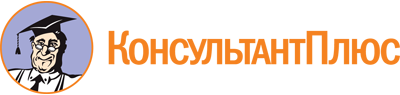 Постановление Правительства Ленинградской области от 01.12.2023 N 851
"Об утверждении Порядка предоставления из областного бюджета Ленинградской области субсидий юридическим лицам (за исключением государственных (муниципальных) учреждений Ленинградской области), индивидуальным предпринимателям в целях возмещения затрат, связанных с исполнением государственного социального заказа на оказание государственных услуг в социальной сфере в соответствии с социальным сертификатом на получение государственной услуги, в рамках государственной программы Ленинградской области "Социальная поддержка отдельных категорий граждан в Ленинградской области"Документ предоставлен КонсультантПлюс

www.consultant.ru

Дата сохранения: 26.05.2024
 Уникальный реестровый номер услуги реестровой записи общероссийского базового классификатораОписание государственной услуги880000О.99.0.АЭ22АА00000Предоставление социального обслуживания в форме социального обслуживания на дому.Целевая категория: гражданин, полностью утративший способность либо возможность осуществлять самообслуживание, самостоятельно передвигаться, обеспечивать основные жизненные потребности в силу заболевания, травмы, возраста или наличия инвалидности, признанный нуждающимся в социальном обслуживании в установленном порядке880000О.99.0.АЭ22АА01000Предоставление социального обслуживания в форме социального обслуживания на дому.Целевая категория: гражданин, частично утративший способность либо возможность осуществлять самообслуживание, самостоятельно передвигаться, обеспечивать основные жизненные потребности в силу заболевания, травмы, возраста или наличия инвалидности, признанный нуждающимся в социальном обслуживании в установленном порядке880000О.99.0.АЭ22АА04000Предоставление социального обслуживания в форме социального обслуживания на дому.Целевая категория: гражданин при наличии в семье инвалида или инвалидов, в том числе ребенка-инвалида или детей-инвалидов, нуждающихся в постоянном постороннем уходе, признанный нуждающимся в социальном обслуживании в установленном порядкеСПРАВКА-РАСЧЕТразмера компенсацииза ________________________(месяц, квартал, год)СПРАВКА-РАСЧЕТразмера компенсацииза ________________________(месяц, квартал, год)СПРАВКА-РАСЧЕТразмера компенсацииза ________________________(месяц, квартал, год)СПРАВКА-РАСЧЕТразмера компенсацииза ________________________(месяц, квартал, год)СПРАВКА-РАСЧЕТразмера компенсацииза ________________________(месяц, квартал, год)СПРАВКА-РАСЧЕТразмера компенсацииза ________________________(месяц, квартал, год)СПРАВКА-РАСЧЕТразмера компенсацииза ________________________(месяц, квартал, год)СПРАВКА-РАСЧЕТразмера компенсацииза ________________________(месяц, квартал, год)СПРАВКА-РАСЧЕТразмера компенсацииза ________________________(месяц, квартал, год)СПРАВКА-РАСЧЕТразмера компенсацииза ________________________(месяц, квартал, год)N п/пНаименование социальной услугиТариф (руб.)Объем социальных услуг, предусмотренный социальным сертификатом (ед.) <*>Стоимость социальных услуг, рассчитанная исходя из объема, предусмотренного социальным сертификатом (руб.) <*>Объем социальных услуг, фактически предоставленных получателю социальных услуг (ед.)Стоимость социальной услуги, рассчитанная исходя из объема фактически предоставленных социальных услуг (руб.)Сумма платы за предоставленные социальные услуги, полученная от получателей социальных услуг (руб.)Расчетный размер компенсации (руб.)Размер компенсации к выплате (руб.)12345678910Поставщик социальных услуг:(должность, подпись, расшифровка подписи)М.П.<*> Справочно.СПИСОКполучателей социальных услуг за __________СПИСОКполучателей социальных услуг за __________СПИСОКполучателей социальных услуг за __________СПИСОКполучателей социальных услуг за __________СПИСОКполучателей социальных услуг за __________СПИСОКполучателей социальных услуг за __________СПИСОКполучателей социальных услуг за __________СПИСОКполучателей социальных услуг за __________СПИСОКполучателей социальных услуг за __________СПИСОКполучателей социальных услуг за __________СПИСОКполучателей социальных услуг за __________СПИСОКполучателей социальных услуг за __________СПИСОКполучателей социальных услуг за __________СПИСОКполучателей социальных услуг за __________СПИСОКполучателей социальных услуг за __________N п/пФамилия, имя, отчество получателя социальных услугДата рождения получателя социальных услугПаспортные данные получателя социальных услугАдрес места регистрации получателя социальных услугАдрес места жительства получателя социальных услугРеквизиты договора о предоставлении социальных услуг (дата, номер)Реквизиты социального сертификата (дата выдачи, номер)Наименование социальной услугиОбъем социальной услуги, предусмотренный социальным сертификатом (ед.)Объем социальных услуг, фактически предоставленный получателю социальных услуг (ед.)Сумма платы за предоставленную социальную услугу (руб.)Сумма платы за предоставленные социальные услуги, полученная получателем социальных услуг (руб.)Размер компенсации к выплатеРазмер компенсации по видам услуг с учетом корректировки1234567891011121314151...nВсегоВсегоВсегоВсегоВсегоВсегоВсегоВсегоX00000